МАОУ «Боровихинская СОШ»Технологическая карта внеурочного занятия: «Уроки нравственности, или «Что такое хорошо и что такое плохо»»Тема: «Не надо больше ссориться»2 «А» классЖумаевой Кристины ОлеговныБоровиха 2021 г.Кружок: «Уроки нравственности, или «Что такое хорошо и что такое плохо»»Тема урока: «Не надо больше ссориться»Класс: 2 «А»Цель урока: Создать условия для формирования представлений у учащихся о том, что такое ссора и узнать причины ее появления.Задачи урока:Предметные: - узнать, что такое ссора;-узнать причины ссоры;-узнать, как избежать ссору.Развивающие: - развивать умение работать в паре;-развивать смысловое чтение;-развивать умение слушать и слышать одноклассников, учителя.Воспитательные: -воспитывать этические представления, посредством игровых кейсов;-воспитывать внимание к чужому человеку и его мнению.Этап  занятияМетоды и приемы работыДеятельность учителяДеятельность обучающихсяФорма организации учебной деятельностиДидактические средства, интерактивное оборудованиеПланируемые результатыПланируемые результатыЭтап  занятияМетоды и приемы работыДеятельность учителяДеятельность обучающихсяФорма организации учебной деятельностиДидактические средства, интерактивное оборудованиеМетапредметныеЛичностныеОрганизация начала занятия  Цитирование Здравствуйте, садитесь. Меня зовут Кристина Олеговна, и я проведу у вас кружок «Уроки нравственности». Сядем правильно, спина прямая, руки на парте. Проверьте свою готовность к уроку.«Нравственность учит не тому, как стать счастливым, а тому, как стать достойным счастья.»-Как вы понимаете эту цитату?ПриветствиеПроверка готовности к уроку(Выслушиваю мнения учащихся)ФПлакат «Сиди прямо за партой»Планирование учебного сотрудничества с учителем и сверстниками(К) Организовывать свое рабочее место под руководством учителя (Р)Мотивация к учебной деятельности, определение личностного смысла.Формирование бережного отношения к своему здоровью.Актуализация знанийПроблемный диалог-Послушайте внимательно стихотворение.Я поссорилась  с подружкой,Мы с ней  больше не играемИ друг с другом не болтаем,Мы с ней  больше не вдвоем.Каждый со своей обидойЦелый день один сидит.Каждый со своей обидойБез умолку говорит.-Что произошло между девочками?-Предположите, из-за чего они могли поссориться? -Поссориться можно из-за чего угодно.(Слушают внимательно стихотворение)-Они поссорились(Высказывают свои предположения)ФПрезентация Smart Умение воспроизводить уже имеющиеся знания и умения (П) -Умение определять успешность выполненного задания (Р)Вкладываниеличностногосмысла вучениеЦелеполаганиеПодводящий диалог-Назовите тему нашего занятия.Тема нашего занятия: «Не надо больше ссориться»-Назовите цель нашего занятия.Цель нашего занятия: Узнать, что такое ссора и причины ее появления.-Ссора ,Не надо больше ссориться-Узнать, что такое ссора и причины ее появления.ФПрезентация Smart Умение слушать и отвечать на заданные вопросы учителя (К)Умение ставить цели и строить планы (Р)Ставить цели и строить планы.Основная частьПодводящий диалогНа партах розданы иллюстрации к стихотворению «Волчонок».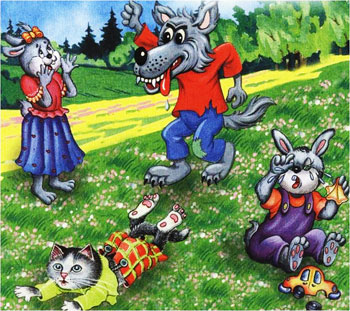 – Ребята, рассмотрите, пожалуйста, ваши картинки.
– Кто на них изображён? Давайте им дадим имена. 
– Что произошло у зверей? 
– Как вы это поняли?
– Да, правильно. А как вы думаете, какие чувства испытывают два зайчонка и котёнок? Чтобы разобраться в этом я приготовила для вас вот такие таблички, на которых написаны разные чувства. Давайте их прочитаем. 
(Радость, горе, разочарование, веселье, обида, печаль, удовольствие)
– Так какие же чувства испытывают Анюта, Степашка и Тишка?
– Вы правильно сказали. Это хорошие чувства? Вам самим нравится быть обиженными, разочарованными, печальными?
– Можно было Дане, Анюте, Степашке и Тишке не ссориться, а играть всем вместе?
– Какие бы испытывали они чувства, играя вместе?
– А вы ссоритесь со своими друзьями?
– В чём причина ваших ссор?
– Трудно ли вам останавливаться в момент ссоры, драки?
– Как вы думаете, нужно ли этому учиться? Прежде всего, следует остановиться, когда ваши отношения с родственниками или товарищами становятся «взрывоопасными».-Прочитайте рассказ «Волшеное слово «СТОП»» по цепочке.«Волшеное слово «СТОП»» А. Герасимова.-Почему Маруся ссорилась с мамой?-Что посоветовала ей бабушка?-Какое действие произвело на членов семьи вовремя сказанное девочкой слово «СТОП»?-Как вы думаете, будет ли Маруся и дальше пользоваться этим приемом сдерживания своих отрицательных эмоций?Почему?Физкультминутка.Мы трудились и устали.Дружно все мы тихо встали.Ручками похлопали - раз, два, три.Ножками потопали - раз, два, три.Ручками подвигаем,А потом попрыгаем.Игровой кейс «Ссоры и выходы из них»Прочтите ситуацию на своих листах и разыграйте.Остальные учащиеся предлагают достойный выход из этой ситуации.Ситуация 1. На уроке физкультуры во время игры Юля нечаянно толкнула Марину. Марина упала, заплакала, обиделась на Юлю.-Что произошло между девочками?-Юля намеренно толкнула Марину?-Как можем выйти из этой ситуации?Ситуация 2. Во время перемены Славик и Стасик одновременно захотели поиграть с одной и той же игрушкой. Стали вырывать ее друг у друга из рук.-Где случилась эта ситуация?   -Из-за чего поссорились ребята?-Как можем выйти из этой ситуации?Ситуация 3. Андрей нарисовал на листке портрет Слвика и передал ему. Славик обиделся, порвал портрет на мелкие кусочки и бросил их на парту Андрея.-Что сделала Андрей?-Что сделал Славик?-Как вы думаете, почему Славик порвал портрет?-Как можем выйти из этой ситуации?Упражнение «Пять добрых слов» Каждому ученику предлагается обвести свою ладошку на листе бумаги и на полученном рисунке написать своё имя. Затем изображение передают соседу, тот должен написать на одном из «пальчиков» ладошки что-то хорошее о человеке, нарисовавшем руку, и передать лист дальше. Каждый лист должен побывать у пятерых участников.– Какие чувства вы испытывали, когда читали надписи на своём рисунке?
– Вы знали о себе всё, что прочитали?
– Трудно написать достоинства других?(Рассматривают иллюстрацию к стихотворению)-Например, заяц Степашка, зайчиха Анюта, котёнок Тишка, волчонок Даня-Ссора(Высказывают свое мнение)-Им грустно, Степашка плачет.-Горе, разочарование, обиду.-Нет.-Да.-Радость, веселье.-Да.(Отвечают на вопросы)-Нужно.-Она не могла вовремя остановиться.-Говорить себе «Стоп»-Ссоры прекратились-Да, от этого всем хорошо.(Учащиеся разыгрывают сценку)-Ссора на уроке физкультуры-Нет-Юля должна извиниться перед Мариной, помочь ей встать, спросить, все ли с ней в порядке.-Во время перемены-Они хотели играть с одной и той же игрушкой.-Мальчики должны заключить договор, кто будет играть первым, кто вторым.-Нарисовал Славика-Порвал портрет ,который для него нарисовал Андрей.-Андрей нарисовал его некрасиво.-Андрей должен сказать: «Извини, я думал, что тебе понравится» и убрать мусор с парты.(Выполняют задание)-Мне было очень приятно.(Отвечают на вопросы)Ф, И, ПИллюстрации к стихотворению «Волчонок».Развивать смысловое чтение (П)Развивать умение анализировать иллюстрацию (П)Формирование этических представлений.Подведение итоговПодводящий диалогВот и подходит к концу наше занятие. А добились ли мы поставленной цели?-А какая цель была нашего занятия?Цель нашего занятия: Узнать, что такое ссора и причины ее появления.-Из-за чего может появиться любая ссора?-Что нужно себе говорить во взрывоопасной ситуации?-Да-Узнать, что такое ссора и причины ее появления.-Из-за пустяка.-Волшебное слово «СТОП»ФПрезентация  SmartУмение осуществлять познавательную и личностную рефлексию (Р)Умение вести диалог, отвечать на вопросы (КФормирование самоанализа причин успеха/неуспеха в учебной деятельностиРефлексия«Лесенка успеха»-У каждого из вас на партах лежит листок с лесенкой успеха.  Отметьте, на какой из ступенек вы находитесь после сегодняшнего занятия. Чем выше ступеньки, тем лучше вы оцениваете себя. Спасибо за занятие. До свидания.(Оценивают себя и свою деятельность на занятии)Ф, ИРаздаточный материал «Лесенка успеха»Освоениеначальных формпознавательнойи личностнойрефлексии (Р)Умение оценивать себя и свои действия на уроке (Р)Формирование самоанализа причин успеха/неуспеха в учебной деятельности